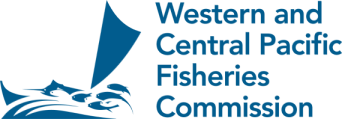 TECHNICAL AND COMPLIANCE COMMITTEETwentieth Regular Session25 September to 1 October 2024Pohnpei, Federated States of Micronesia (Hybrid){Document Title}WCPFC-TCC20-2024-XPxxxx August/September 2024{Submitted by}